Billy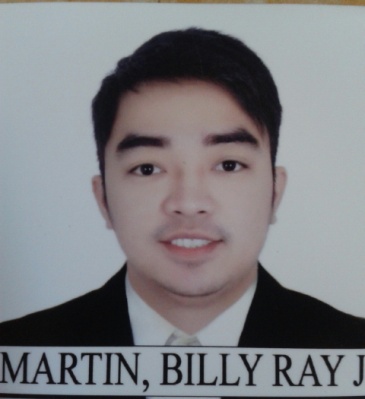 Billy.331543@2freemail.com   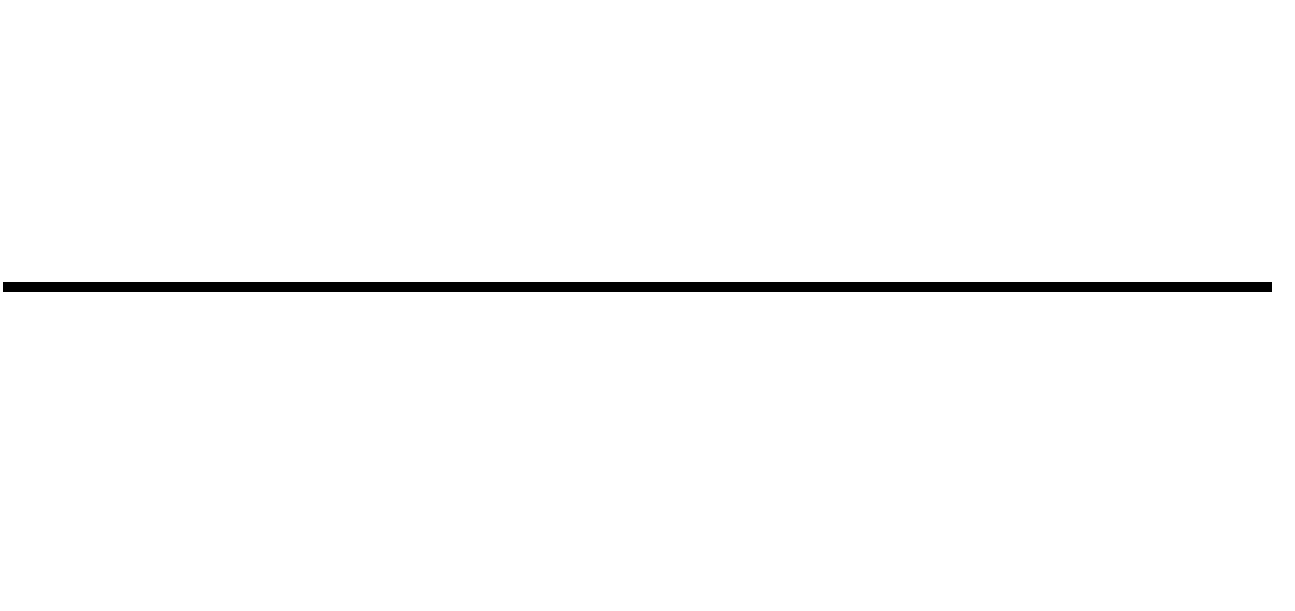 Objective:To be part of an organization that provides opportunities to broaden my knowledge and teaches new learnings for more improvement in my career.Educational Attainment:College				:	Bachelor of Science in Hotel and RestaurantManagement					Bulacan State University					City of Malolos, Bulacan					2008 – 2012High School			:	Liceo De Pulilan					Pulilan, Bulacan							March 2005Elementary			:	Plaridel Elementary School					Plaridel, Bulacan					April 2001Work Experiences: (Senior Associate/Supervisor)Makati City, PhilippinesMay 2016 – November 2016Hotel H2o (Team Leader/Supervisor)Lunet, Manila, PhilippinesMay 3,2015 – May 11,2016	Hotel H2o (Room Attendant)	Luneta, Manila, Philippines 	March 4,2012 –April 30, 2015Walter Mart SupermarketBagger / Sales RepresentativeWaltermart, Plaridel, Bulacan Branch, PhilippinesDecember 12,2008 - July 16,2008Greenwich Pizza CorporationBack-up / dinning	Walter Mart,Plaridel, Bulacan Branch, Philippines 	September 18, 2006 – March 18, 2007Seminars Attended:	HOTEL SALES MARKETING EXPO:	“Phenomenal Ideas – The Hotels of the Future”	Hiyas ng Bulacan Convention Center(Pavillion)	City of Malolos, BulacanEVENT SALES SEMINAR, BANQUET SERVICE SEMINAR,	HOUSEKEEPING SEMINAR AND HOTEL TOURFebruary 5, 2010Diamond Hotel Malate, ManilaASIAN CUISINE AT MAKANSUTRA ASIAN FOOD VILLAGEFebruary 5, 2010Manila Ocean Park, Luneta, ManilaBAR EXPOSURE PROGRAMFebruary 4, 2010T.G.I.F Robinson Place, ManilaTABLE SET-UP AND PLATING FOOD PRESENTATIONFebruary 4, 2010Tamayo’s Ozeano Fusion RestaurantPersonal Background:	AGE:			28	STATUS: 		Single	BIRTHDAY: 		November 7, 1988	BIRTH PLACE:	Plaridel, Bulacan, Philippines	GENDER:		Male	RELIGION:		Methodist	LANGUAGE:		English, Tagalog	HEIGHT:		5’7”	WEIGHT:		70 kgsDear Sir/Ma’amThis to let you know of my interest in becoming a part of your institution. The enclosed resume will furnish with information concerning my overall employment background, training, education and skills. My work abilities are backed up with experience and knowledge. I assure you that I can successfully fulfill any obligations requiring of any responsibility upon your company in the near future.Thank you! Godbless and be well,	I hereby certify that the above information is true and correct to the best of my knowledge.